 ВИСОКА ШКОЛА СТРУКОВНИХ СТУДИЈА ЗА ОБРАЗОВАЊЕ ВАСПИТАЧА И ТРЕНЕРАМЕНТАЛНА ХИГИЈЕНА (МЕДИЦИНСКИ СМЕР)ПРВИ КОЛОКВИЈУМ – РЕЗУЛТАТИНАПОМЕНА: КОЛОКВИЈУМ СУ ПОЛОЖИЛИ СТУДЕНТИ/КИЊЕ КОЈИ ИМАЈУ 10 И ВИШЕ БОДОВА.МАКСИМАЛАН БРОЈ БОДОВА НА КОЛОКВИЈУМУ ЈЕ 20.У СУБОТИЦИ,   26.04.2017.				                               ДР ЈАСМИНА КНЕЖЕВИЋ, СПЕЦ.р.б.бр. индексаиме и презимебр. бодова1.6/2015Анастазија Иветић192.24/2015Леа Лазор183.13/2015Моника Фиала184.1/2015Драгана Тодоровић 185.26/2015Маријана Николаидис176.5/2015Ивана Клепић15,57.8/2015Ружа Сударевић15,58.46/2015Силвија Раце159.42/2015Милица Бијелић1510.55/2015Бојана Киш14,511.25/2015Бланка Меденица1312.16/2015Рената Олајош10,513.12/2015Маја Кмезић1014.3/2015Клаудија Орто8,515.33/2015Иван Вујковић Ламић816.95/2016Весна Вишњић2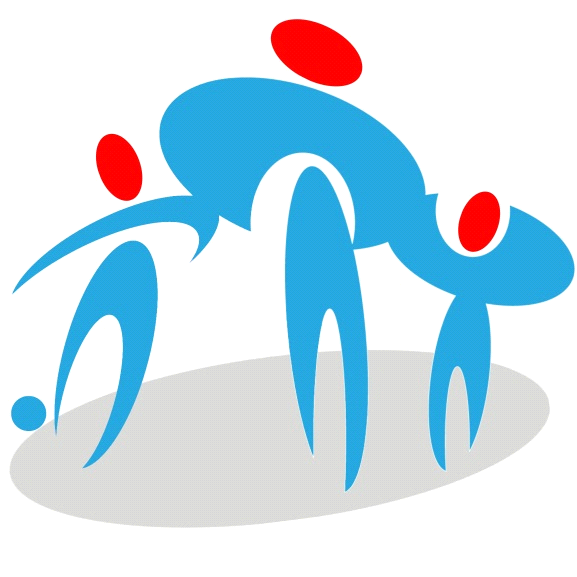 